Ученые Росатома рассказали о развитии термоэлектричества, ядерной медицины и термоядерных технологий В рамках Дня российской науки молодые ученые представили примеры разработок радиофармпрепаратов, новых композиционных материалов и проектов по воссозданию Солнца на ЗемлеМолодые ученые Госкорпорации «Росатом» из научного и композитного дивизионов в формате научных боев и TED-выступлений поделились научными достижениями в трех треках на молодежном Дне науки 9 февраля в павильоне «Атом» на ВДНХ. Участниками мероприятия стали порядка 100 человек: молодые ученые атомной отрасли, школьники, студенты и преподаватели профильных вузов.«Наука для нас — это источник новых открытий, основа прорывных технологий и залог лидерства Росатома в атомных и смежных направлениях, — считает заместитель генерального директора по персоналу Госкорпорации „Росатом“ Татьяна Терентьева. — Важное условие успеха в развитии науки — это непрерывная подготовка высококвалифицированных кадров. Понимая это, мы ведем системную работу по профориентации и вовлечению в отрасль будущих ученых. С нами они проходят путь в отрасль — от атомных, инженерных и менделеевских классов в школах через программу научных стажировок для студентов „Лаборатория роста Росатома“. Там молодые ребята могут построить успешную карьеру еще до 30 лет и внести свой вклад в развитие таких перспективных направлений и проектов, как, например, новая атомная энергетика, ядерная медицина, композитные материалы, аддитивные технологии, цифровые решения, Северный морской путь, ветроэнергетика. И молодежный День науки — это прекрасный повод отметить яркую и талантливую молодежь, которая помогает делать и воплощать перспективные открытия мирового уровня и формировать технологический суверенитет страны».В первом треке приняли участие ученые Химико-технологического кластера (ХТК) и композитного дивизиона. Младший научный сотрудник лаборатории термоэлектрических материалов АО «Гиредмет» Алена Михайлова объяснила, что такое термоэлектрический эффект и где он применяется, с помощью необычного реквизита — двух палок, сушек и свечки. Кандидат химических наук, начальник лаборатории синтеза и исследования новых материалов, и. о. начальника управления функциональных материалов АО «НИИграфит» Егор Данилов в формате научного стендапа рассказал про углеродные материалы с выраженной наноструктурой, которые могут применяться при создании новых композиционных материалов и источников тока, таких как аккумуляторы, батарейки, водородные двигатели. Руководитель проектов научно-исследовательского центра АО «Юматекс» Евгений Трофименко рассказал про развитие технологий создания композитных материалов и их применение в разных отраслях жизни.Во втором треке ученые обсудили тему ядерной медицины. Начальник лаборатории АО «Радиевый институт им. В. Г. Хлопина» Маргарита Тюпина объяснила принцип работы кардиотропных радиофармпрепаратов, необходимых для диагностики заболеваний сердца, с помощью игрушечного поезда и воздушных шаров. Руководитель проекта АО «НИИТФА» Василий Савельев рассказал про ядерные технологии, применяемые для борьбы с онкологическими заболеваниями, а также исследования и проекты по развитию высокотехнологичной и ядерной медицины в стране. Блогер Кирилл Иванов посвятил свое выступление влиянию химии на цивилизацию и назвал вызовы, которые ждут химиков впереди.В третьем треке участники поговорили про технологии управляемого термоядерного синтеза, разработка которых ведется в рамках третьего федерального проекта. Инженер первой категории АО «ГНЦ РФ ТРИНИТИ» Егор Радченко показал, как термоядерный синтез изменит энергетику в будущем, используя надувной спасательный круг, ведро и светодиодную ленту. Руководитель пресс-службы частного учреждения «ИТЭР-Центр» Александр Петров рассказал про проект международного экспериментального термоядерного реактора ИТЭР, строительство которого ведут 35 стран. Его реализация откроет человечеству доступ к практически неисчерпаемому, экологически чистому и безопасному источнику энергии.В завершение мероприятия молодой ученый Национального центра физики и математики (НЦФМ) Максим Вялков рассказал, как прошла его учеба в филиале МГУ Саров, а также о масштабных проектах, реализуемых учеными Центра, о создании города науки и возможностях, которые открываются перед исследователями в НЦФМ.Справка:День российской науки учрежден указом президента Российской Федерации в 1999 г. и отмечается в России ежегодно 8 февраля. В этот день по указу Петра I в 1724 г. была образована Российская академия наук, ведущий научный центр страны. В наши дни праздник отмечают все, кто связал свою жизнь с научной и исследовательской деятельностью — академики, ученые, профессора и студенты. В этот день по всей стране проходят научные симпозиумы, конференции, встречи ученых, в том числе мероприятия, призванные популяризировать российскую науку.Правительство РФ и крупные российские компании продолжают расширять спектр решений по раскрытию потенциала студентов и молодых специалистов. Росатом и его предприятия участвуют в создании базовых кафедр в российских вузах, в реализации стипендиальных программ поддержки, крупных образовательных проектов, в организации практики и стажировки для студентов с последующим их трудоустройством. Молодые специалисты получают новые полезные навыки, что помогает им в карьерном росте.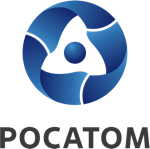 Медиацентр атомнойпромышленности
atommedia.onlineПресс-релиз09.02.24